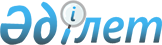 О внесении изменений в постановление Правительства Республики Казахстан от 28 октября 2004 года № 1111 "Вопросы Министерства образования и науки Республики Казахстан"
					
			Утративший силу
			
			
		
					Постановление Правительства Республики Казахстан от 1 декабря 2011 года № 1425. Утратило силу постановлением Правительства Республики Казахстан от 19 августа 2022 года № 581
      Сноска. Утратило силу постановлением Правительства РК от 19.08.2022 № 581.
      Правительство Республики Казахстан ПОСТАНОВЛЯЕТ:
      1. Внести в постановление Правительства Республики Казахстан от 28 октября 2004 года № 1111 "Вопросы Министерства образования и науки Республики Казахстан" (САПП Республики Казахстан, 2004 г., № 40, ст. 522) следующие изменения:
      в Положении о Министерстве образования и науки Республики Казахстан, утвержденном указанным постановлением:
      в пункте 14:
      абзац пятый подпункта 13) исключить;
      подпункт 22) изложить в следующей редакции:
      "22) государственного контроля в системе образования за соблюдением юридическими лицами, реализующими образовательные учебные программы, соответствия осуществляемой ими образовательной деятельности требованиям законодательства Республики Казахстан в области образования и квалификационным требованиям, предъявляемым к лицензировании образовательной деятельности;".
      2. Настоящее постановление вводится в действие с 30 января 2012 года.
					© 2012. РГП на ПХВ «Институт законодательства и правовой информации Республики Казахстан» Министерства юстиции Республики Казахстан
				
Премьер-Министр
Республики Казахстан
К. Масимов